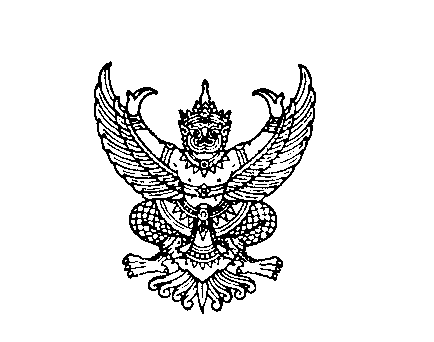 ที่ มท 0815.4/ว  	                                                               กรมส่งเสริมการปกครองท้องถิ่น	                                                                         ถนนนครราชสีมา เขตดุสิต กทม. 10300					                   พฤศจิกายน  ๒๕๖4เรื่อง   โครงการฝึกอบรมเชิงปฏิบัติการการจัดการระบบสารสนเทศขององค์กรปกครองส่วนท้องถิ่น         เพื่อเชื่อมโยงระบบติดตามและประเมินผลแห่งชาติ (e-Plan – eMENSCR) ปีงบประมาณ พ.ศ. 2564 เรียน   ผู้ว่าราชการจังหวัด ทุกจังหวัด อ้างถึง  หนังสือกรมส่งเสริมการปกครองท้องถิ่น ที่ มท 0815.4/ว 793 ลงวันที่ 19 เมษายน 2564สิ่งที่ส่งมาด้วย	1. กำหนดการฝึกอบรม							จำนวน 1 ชุด         		2. บัญชีรายชื่อผู้เข้ารับการอบรม รุ่นที่ 17 18 และ 19			จำนวน 1 ชุด                     ตามที่กรมส่งเสริมการปกครองท้องถิ่น ได้แจ้งเลื่อนการฝึกอบรมตามโครงการฝึกอบรม
เชิงปฏิบัติการการจัดการระบบสารสนเทศขององค์กรปกครองส่วนท้องถิ่นเพื่อเชื่อมโยงระบบติดตามและประเมินผลแห่งชาติ (e-Plan – eMENSCR) ปีงบประมาณ พ.ศ. 2564 ตั้งแต่รุ่นที่ 17 เป็นต้นไป เนื่องมาจากสถานการณ์
การแพร่ระบาดของโรคติดเชื้อไวรัสโคโรนา 2019 (Covid – 19) นั้น                       กรมส่งเสริมการปกครองท้องถิ่นพิจารณาเห็นว่า ศูนย์บริหารสถานการณ์การแพร่ระบาดของโรคติดเชื้อไวรัสโคโรนา 2019 (COVID- 19) ได้ผ่อนคลายมาตรการป้องกันและการควบคุมการระบาดของโรค
และกรุงเทพมหานคร ได้ประกาศผ่อนคลายให้บางสถานที่สามารถดำเนินการหรือทำกิจกรรมบางอย่างได้เพื่ออำนวยความสะดวกแก่ประชาชนในการทำกิจกรรมด้านเศรษฐกิจและการดำเนินชีวิต โดยกำหนดมาตรการเฝ้าระวัง ป้องกันและควบคุมการแพร่ระบาด ในแต่ละกิจการ/กิจกรรม จึงได้กำหนดการฝึกอบรม รุ่นที่ 17 – 19 โดยเริ่มตั้งแต่วันที่ ๑1 - 28 มกราคม ๒๕๖5 ณ โรงแรมเดอะรอยัล ริเวอร์ โฮเทล ถนนจรัญสนิทวงศ์ แขวงบางพลัด 
เขตบางพลัด กรุงเทพมหานคร และขอความร่วมมือจังหวัดดำเนินการดังนี้	1. แจ้งกำหนดการอบรมโครงการฝึกอบรมเชิงปฏิบัติการการจัดการระบบสารสนเทศขององค์กรปกครองส่วนท้องถิ่น เพื่อเชื่อมโยงระบบติดตามและประเมินผลแห่งชาติ (e-Plan – eMENSCR) ปีงบประมาณ พ.ศ. 2564 ให้องค์กรปกครองส่วนท้องถิ่นทุกแห่งทราบ	2. ให้ผู้เข้ารับการอบรมฯ ตรวจสอบรายชื่อ และเข้ารับการอบรมตามกำหนดการโครงการฯ หากพบข้อผิดพลาดให้แจ้งกรมส่งเสริมการปกครองท้องถิ่น ภายในวันที่ 13 ธันวาคม 2564 ทางไปรษณีย์อิเล็กทรอนิกส์ dla0815_4@dla.go.th ทั้งนี้ ผู้เข้ารับการอบรมจะต้องเป็นผู้ที่ได้รับวัคซีนป้องกันโรคติดเชื้อไวรัสโคโรนา 2019 (Covid – 19) ครบโดสตามจำนวนของวัคซีนแต่ละชนิด และให้นำหลักฐานเอกสารรับรองการได้รับวัคซีนมาแสดงในวันรายงานตัวเข้ารับการฝึกอบรมหรือมีหลักฐานแสดงผลการตรวจที่ยืนยันว่าไม่มีเชื้อไวรัส
โคโรนา 2019 (Covid – 19) ในระยะเวลา 72 ชั่วโมง ก่อนเข้าร่วมการฝึกอบรม โดยวิธี RT – PCR หรือ โดยการใช้ชุดตรวจ ATK/3. กรณีองค์กรปกครองส่วนท้องถิ่น...– 2 –	3. กรณีองค์กรปกครองส่วนท้องถิ่นได้ชำระค่าลงทะเบียนแล้ว แต่ปรากฏว่าเจ้าหน้าที่ผู้นั้น
ติดภารกิจไม่สามารถเข้าร่วมการอบรมได้ ให้พิจารณาส่งเจ้าหน้าที่คนอื่นเข้ารับการอบรมแทน โดยทำหนังสือถึงผู้บริหารท้องถิ่น หากไม่มีเจ้าหน้าที่มาอบรมแทน กรมส่งเสริมการปกครองท้องถิ่นไม่สามารถคืนเงินค่าลงทะเบียนให้ได้ เนื่องจากมีผลกระทบต่อค่าใช้จ่ายในการบริหารโครงการฯ ทั้งนี้ สามารถสืบค้นข้อมูลกำหนดการอบรมใหม่และรายชื่อผู้เข้ารับการอบรมฯ รุ่นที่ 17 – 19 ได้ทางเว็บไซต์ http://e-plan.dla.go.th/ หรือสแกน QR code 
ที่ปรากฏท้ายหนังสือนี้                    จึงเรียนมาเพื่อโปรดพิจารณา     ขอแสดงความนับถือ                         (นายประยูร  รัตนเสนีย์)                                                                อธิบดีกรมส่งเสริมการปกครองท้องถิ่น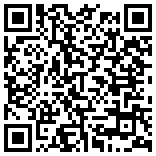 (สิ่งที่ส่งมาด้วย)กองยุทธศาสตร์และแผนงานกลุ่มงานติดตามประเมินผล                                                                                                     โทร. ๐ ๒241 9000 ต่อ 1410, 1412โทรสาร ๐ ๒๒43 7533ผู้ประสานงาน : 1.นางวิชญา  สุขกระจ่าง โทร 09 2025 5885         2.นายธนาคม  ทิพย์สภาพกุล โทร 09 9352 5499